INDICAÇÃO Nº 6963/2017Sugere ao Poder Executivo Municipal que proceda com manutenção e nivelamento da valeta localizada na Rua Floriano Peixoto esquina com Rua Santa Cruz No Centro.Excelentíssimo Senhor Prefeito Municipal, Nos termos do Art. 108 do Regimento Interno desta Casa de Leis, dirijo-me a Vossa Excelência para sugerir ao setor competente que proceda a manutenção e nivelamento da valeta localizada na Rua Floriano Peixoto esquina com Rua Santa Cruz No Centro, neste município.Justificativa:Fomos procurados por moradores e este Vereador esteve em visita ao local atestando que essa valeta necessita de reparos e nivelamento urgentes pois da forma que está ocasiona danos aos automóveis principalmente dificulta a passagem de caminhões pois a valeta é muito funda, e se trata de uma via com fluxo intenso de veículos dia e noite.Plenário “Dr. Tancredo Neves”, em 30 de Agosto de 2017.Cláudio Peressim- Vereador -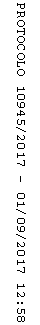 